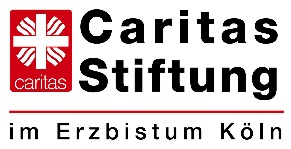 CaritasStiftung im Erzbistum KölnGeorgstr. 750676 KölnAntrag auf Gewährung eines Zuschusses aus Mitteln der
CaritasStiftung im Erzbistum Köln1. Antragsteller		Name/Bezeichnung	Anschrift:	Straße/PLZ/Ort	Ansprechpartner:	Name/Telefon/Fax/Email	Bankverbindung:	Bank/IBAN/BIC2. Maßnahme	Maßnahmenbeschreibung lt. vom Antragsteller zu erstellenden Anlage 1	Bezeichnung der Maßnahme: 	Aussagekräftige Kurzbeschreibung (bitte unbedingt ausfüllen – max. 1.000 Zeichen)	Wirkung der Maßnahme	Definieren Sie die Ziele der Maßnahme und stellen Sie die geplante Wirkung dar. 	Wie groß ist der Personenkreis, den Sie mit Ihrer Maßnahme erreichen möchten? 	An welchen Indikatoren messen Sie den Maßnahmenerfolg?	Ist eine Fachabteilung des DiCV in der Maßnahmenplanung involviert?	Name des Fachberaters:  	Geplante Laufzeit der Maßnahme: 	Datum des Beginns:	  	Datum des voraussichtlichen Endes:	  3. Kostenplan	Kostenplan lt. vom Antragsteller zu erstellender Anlage 2	Gesamtkosten			 EUR	Höhe des beantragten Zuschusses	 EUR4. Finanzierungsplan	Finanzierungsplan lt. beiliegendem Muster Anlage 3Als Anlagen sind beigefügteine detaillierte Maßnahmenbeschreibung (Anlage 1)ein detaillierter Kostenplan (Anlage 2)ein Finanzierungsplan (gemäß Muster Anlage 3)bei Nicht-Mitgliedern des Diözesan-Caritasverbandes: Satzung, aktuelle Eintragung ins Vereinsregister und staatliche oder kirchliche Stellungnahme zu der geplanten Maßnahme.Der Antragsteller erklärt, dass die in diesem Antrag und den Anlagen gemachten Angaben vollständig und richtig sind und er im Falle einer Bewilligung die Vergaberichtlinien der CaritasStiftung im Erzbistum Köln anerkennt. Der Antragsteller teilt im Falle einer Bewilligung eventuelle Änderungen der Maßnahme und seiner Finanzierung der Stiftung umgehend mit. Ort, Datum 	rechtsverbindliche Unterschrift